2024 г.Конкурсное задание разработано на основе рекомендованного экспертным сообществом и утвержденного Менеджером компетенции, в котором установлены нижеследующие правила и необходимые требования владения профессиональными навыками для участия в соревнованиях по профессиональному мастерству.Разработчик: Лещинская Екатерина Юрьевна.Конкурсное задание включает в себя следующие разделы:1. ОСНОВНЫЕ ТРЕБОВАНИЯ КОМПЕТЕНЦИИ	31.1. ОБЩИЕ СВЕДЕНИЯ О ТРЕБОВАНИЯХ КОМПЕТЕНЦИИ	31.2. ПЕРЕЧЕНЬ ПРОФЕССИОНАЛЬНЫХ ЗАДАЧ СПЕЦИАЛИСТА ПО КОМПЕТЕНЦИИ «Психология и Технология b2b продаж»	31.3. ТРЕБОВАНИЯ К СХЕМЕ ОЦЕНКИ	121.4. СПЕЦИФИКАЦИЯ ОЦЕНКИ КОМПЕТЕНЦИИ	121.5. КОНКУРСНОЕ ЗАДАНИЕ……………………………………….……………………………………131.5.1. Разработка/выбор конкурсного задания…………………………………………………………….131.5.2. Структура модулей конкурсного задания (инвариант/вариатив)	142. СПЕЦИАЛЬНЫЕ ПРАВИЛА КОМПЕТЕНЦИИ	192.1. Личный инструмент конкурсанта	193. Приложения	19ИСПОЛЬЗУЕМЫЕ СОКРАЩЕНИЯФГОС – Федеральный государственный образовательный стандартПС – профессиональный стандартТК – требования компетенцииКЗ - конкурсное заданиеИЛ – инфраструктурный листКО - критерии оценкиОТ и ТБ – охрана труда и техника безопасностиЦА – целевая аудиторияКП – коммерческое предложение1. ОСНОВНЫЕ ТРЕБОВАНИЯ КОМПЕТЕНЦИИ1.1. ОБЩИЕ СВЕДЕНИЯ О ТРЕБОВАНИЯХ КОМПЕТЕНЦИИТребования компетенции (ТК) «Психология и Технология b2b продаж» определяют знания, умения, навыки и трудовые функции, которые лежат в основе наиболее актуальных требований работодателей отрасли. Целью соревнований по компетенции является демонстрация лучших практик и высокого уровня выполнения работы по соответствующей рабочей специальности или профессии. Требования компетенции являются руководством для подготовки конкурентоспособных, высококвалифицированных специалистов / рабочих и участия их в конкурсах профессионального мастерства.В соревнованиях по компетенции проверка знаний, умений, навыков и трудовых функций осуществляется посредством оценки выполнения практической работы. Требования компетенции разделены на четкие разделы с номерами и заголовками, каждому разделу назначен процент относительной важности, сумма которых составляет 100.1.2. ПЕРЕЧЕНЬ ПРОФЕССИОНАЛЬНЫХ ЗАДАЧ СПЕЦИАЛИСТА ПО КОМПЕТЕНЦИИ «ПСИХОЛОГИЯ И ТЕХНОЛОГИЯ В2В ПРОДАЖ»Перечень видов профессиональной деятельности, умений и знаний и профессиональных трудовых функций специалиста (из ФГОС/ПС/ЕТКС.) и базируется на требованиях современного рынка труда к данному специалистуТаблица №1Перечень профессиональных задач специалиста1.3. ТРЕБОВАНИЯ К СХЕМЕ ОЦЕНКИСумма баллов, присуждаемых по каждому аспекту, должна попадать в диапазон баллов, определенных для каждого раздела компетенции, обозначенных в требованиях и указанных в таблице №2.Таблица №2Матрица пересчета требований компетенции в критерии оценки1.4. СПЕЦИФИКАЦИЯ ОЦЕНКИ КОМПЕТЕНЦИИОценка Конкурсного задания будет основываться на критериях, указанных в таблице №3:Таблица №3Оценка конкурсного задания1.5. КОНКУРСНОЕ ЗАДАНИЕОбщая продолжительность Конкурсного задания: 17 ч.Количество конкурсных дней: 3 дняКонкурсное задание включает оценку по каждому из разделов требований компетенции.Оценка знаний участника должна проводиться через практическое выполнение Конкурсного задания. В дополнение учитываются требования работодателя для проверки теоретических знаний / оценки квалификации.1.5.1. Разработка конкурсного задания (ссылка на ЯндексДиск с матрицей, заполненной в Excel)Конкурсное задание состоит из 6 модулей. Общее количество баллов конкурсного задания составляет 100.Таблица №4Матрица конкурсного задания1.5.2. Структура модулей конкурсного задания (инвариант/вариатив)Модуль А.  Анализ и стратегия продаж (инвариант)Время на выполнение модуля – 3 часаЗадания: Конкурсанту предстоит, пользуясь информацией из легенды для выполнения модуля, предоставленной по e-mail в день С1, с возможностью задать уточняющие вопросы в ответном письме, подготовить стратегию продаж для нового B2B-продукта на 6 месяцев, включающую как продающее описание продукта для разных сегментов целевой аудитории, так и инструменты продаж, разработку воронки продаж и цепочки касаний, и прогноз по результатам. Примерный алгоритм выполнения задания:Изучить информацию по заданию к модулю А, которую он получит на электронную почту.Изучить продукт, его уникальные свойства и задачу, которая поставлена руководством согласно кейсу.Проанализировать конкурентное пространство, основные сегменты целевой аудитории и их запросыОпределить, на какую целевую аудиторию планируется продвижение и продажи, составить продающее описание продукта для разных сегментов целевой аудитории (включая оффер, акции, элементы «догрева»)Подобрать и обосновать инструменты продаж, разработать воронку продаж и цепочку касаний.Составить прогноз результатовСобрать всю подготовленную информацию в стратегию продаж на 6 месяцев, оформить ее и выслать на проверку на указанную в задании почту.К оформлению всех документов в рамках этого и других модулей существуют единые требования, которые будут содержаться в примечании ко всем заданиям, а именно: Текстовые документы высылаются в формате MSWord, оформляются шрифтом TimesNewRoman, размер шрифта 14, интервал 1, выравнивание текста по ширине. Текстовые документы должны включать титульный лист и оглавление. Если в задании требуется сделать и выслать презентацию, то ее следует подготовить в формате MSPowerPoint или PDF-файла, общий вес презентации – до 100 мб. Презентация должна включать титульный лист, оформлять презентацию можно любым шрифтом, соблюдая общие правила (читаемый по размеру и цвету шрифт, количество текста на слайдах не более 30% от площади слайда). В презентациях можно использовать тексты, изображения, графику, видео, таблицы, музыкальные файлы, GIF– на усмотрение конкурсанта. Т.к. время выступления конкурсантов ограничено, мы рекомендуем ограничивать презентацию 12 слайдами, при этом делать не менее 10 слайдов.Модуль Б.  Телефонные продажи (инвариант)Время на выполнение модуля 3 часа + 8 минут защита на 1 человекаЗадания: Конкурсанту предстоит изучить детали пришедшей входящей заявки на крупный B2B проект (см. файл «Входящая заявка» в папке Модуль В на рабочем столе компьютера конкурсанта), подготовиться и провести эффективные телефонные переговоры, договориться с клиентом о встрече и подготовить план предстоящей встречи.Примерный алгоритм выполнения задания:Изучить информацию по заявке.2.	Написать скрипт эффективного исходящего телефонного звонка, опираясь на все детали из входящей заявки, особенности и преимущества продукта, возможные возражения клиента, и руководствуясь целью достичь следующего шага - договориться с клиентом о встрече. Составить план подготовки к встрече и выслать на проверку на указанную в задании почту.3.	Презентовать и защитить скрипт и план подготовки к встрече, ответить на вопросы экспертов.Модуль В.  Личные продажи (инвариант)Время на выполнение модуля 3 часа + 8 минут защита на 1 человекаЗадания:Конкурсанту предстоит подготовить продающую презентацию и подготовить встречу с клиентом (B2B переговоры), запланированную в модуле В, используя новые вводные данные (папка Модуль С на рабочем столе компьютера конкурсанта), и детали, выясненные при телефонном звонке. Примерный алгоритм выполнения задания:1.	Изучить информацию о клиенте (психологический портрет клиента), рассмотреть возможные варианты построения диалога с клиентом в зависимости от его психологического портрета и особенностей запроса, найти оптимальный вариант и обосновать выбор.  2.	Подготовить не менее 10 вариантов «триггеров» и приемов, которые позволят закрыть сделку.3.	Подготовить продающую презентацию и предложить сценарий переговоров с клиентом, включающий ранее составленные триггеры, всю подготовленную информацию выслать на проверку на указанную в задании почту.4. Защитить продающую презентацию и презентовать экспертам свой сценарий переговоров и триггеры, которые обеспечат положительный исход сделки, ответить на вопросы экспертов.Модуль Г.  Работа с CRM-системой (вариатив)Время на выполнение модуля 2 часаЗадания: Конкурсанту предстоит работа с CRM-системой Битрикс (продажи). Вся информация для внесения данных в CRM-систему предоставляется организатором соревнования и содержится в папке Модуль Г на рабочем столе компьютера конкурсанта.Примерный алгоритм выполнения задания:Необходимо внести полученную информацию в CRM-систему Составить эффективный план дальнейшей работы по каждому из пяти клиентов и календарный план взаимодействий с ними сроком на 2 недели (расписать план работ в зависимости от срочности, сроков работы по ним) и выслать на проверку на указанную в задании почту.Модуль Д.  Система онлайн продаж (инвариант)Время на выполнение модуля 3 часаЗадания: Конкурсанту предстоит предложить доработку ранее внедренной в компании системы продаж с целью ее оптимизации и роста результатов. Компания оказывает B2B услуги, продает их преимущественно через интернет.Примерный алгоритм выполнения задания:Изучить файлы, предоставленные в приложении к Конкурсному заданию (папка Модуль Д на рабочем столе компьютера конкурсанта): Цепочка касаний и воронка продаж, скрипты продаж, инструменты лидогенерации, промо-материалы (возможно, состав документации будет меняться/расширяться).Определить слабые места и недоработки в текущей системе продаж, поставить задачи сопутствующим подразделениям (маркетологи, пиарщики, замерщики, сметчики и пр.) по оптимизации данной системы. Доработать самостоятельно те элементы, с которыми работает непосредственно отдел продаж. Отправить итоги и отчет о проделанной работе на почту, указанную в задании (включая выводы, рекомендации, обоснования всех предлагаемых изменений, задачи другим подразделениям и прогноз результатов от предлагаемых изменений).Модуль Е.  Отчетность и аналитика (вариатив)Время на выполнение модуля 3 часаЗадания: Конкурсанту предстоит, исходя из полученных первичных отчетов от менеджеров по продажам (не содержащих аналитику и рекомендации, только данные о сделках, % прибыли, срокам сделок, частоте сделок по 1 контрагенту, источнику лидов и эффективности каждого этапа воронки продаж) составить аналитический сводный отчет для собственника бизнеса, содержащий анализ   слабых и сильных зоны в системе продаж, и рекомендации по повышению эффективности продаж. В основе кейса – компания ООО «1С:БО Форус», занимающаяся B2B продажами (товары и услуги).Примерный алгоритм выполнения задания:Изучить предоставленную информацию (папка Модуль Е на рабочем столе компьютера конкурсанта):Определить и изучить сильные и слабые зоны системы продаж, предложить показатели для отслеживания эффективности работы отдела продаж.Предложить рекомендации по повышению эффективности продаж, в т.ч. с технологической точки зрения. Оценить их потенциальную результативность.Подготовить, оформить и отправить итоговый отчет для руководства и выслать на проверку на указанную в задании почту.СПЕЦИАЛЬНЫЕ ПРАВИЛА КОМПЕТЕНЦИИ2.1. Личный инструмент конкурсантаСписок материалов, оборудования и инструментов, которые конкурсант может или должен привезти с собой на соревнование. Указывается в свободной форме. Нулевой.2.2. Материалы, оборудование и инструменты, запрещенные на площадкеСписок материалов, оборудования и инструментов, которые запрещены на соревнованиях по различным причинам. Указывается в свободной форме.Все материалы, оборудование и инструменты, кроме предоставленных в рамках инфраструктурного листа  организаторами соревнований, запрещены на площадке.3. ПриложенияПриложение №1 Инструкция по заполнению матрицы конкурсного заданияПриложение №2 Матрица конкурсного заданияПриложение №3 Критерии оценкиПриложение №4 Инструкция по охране труда по компетенции «Психология и Технология В2В продаж».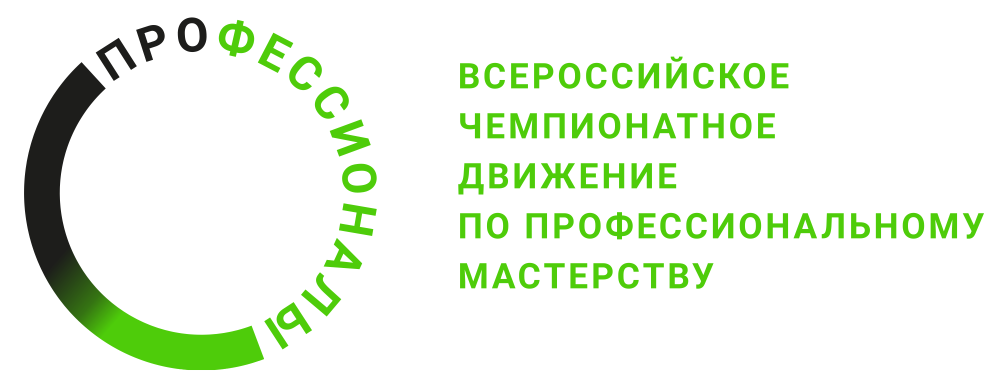 № п/пРазделРазделВажность в %Важность в %1Организация рабочего процесса и безопасность21211Специалист должен знать и понимать:Общие правила безопасной работы на электрооборудовании, установленном на рабочем местеВажность поддержания рабочего места в надлежащем состоянии Основы безопасной работы в сети Интернет Трудовое законодательство Российской Федерации Законодательство Российской Федерации о персональных данных  Стандарты охраны здоровья при работе с компьютером Общие правила защиты персональных данных и конфиденциальности информации21211Специалист должен уметь:Подключать, запускать и завершать работу со стационарным или переносным компьютером на рабочем месте Устранять первичные проблемы, связанные с электронным оборудованиемПоддерживать рабочее место в надлежащем состоянии: безопасном и аккуратном Соблюдать требования по охране труда  Организовывать рабочее место для максимально эффективной работы Эффективно использовать время Выстроить системный подход к процессу Уверенно пользоваться ПК (Персональным Компьютером)Выполнять пятиминутные комплексы физических упражнений через каждые два часа непрерывной работы с компьютером Осуществлять эффективную подготовку к телефонным и личным переговорам: от формирования цели и задачи переговоров до технического оснащения, такие как блокнот, ручка, скрипты, карточка клиента в Системе управления взаимоотношениями с клиентами (далее по тексту CRM-система, сокращение от англ. Customer Relationship Management) — прикладное программное обеспечение для организаций), и пр.Работать с первичными документами21212Коммуникация (деловое общение)27272Специалист должен знать и понимать: Основы логики, психологии и риторики Этические нормы при работе с заказчиками и коллегамиЗначение выстраивания продуктивных рабочих отношенийВажность оперативного разрешения недопониманий и конфликтных ситуаций. Осознавать границы своих полномочийТехники эффективного межличностного общения, результативных переговоров, «жестких» и «мягких» переговоров, техники работы с возражениями, техники закрепления полученного результата и «продажи» следующего шага, и т.д.Процесс и этапы продаж, а также процессы компании, которые идут после продажи (производство, отгрузка, доставка, сервис, постпродажное обслуживание, гарантия, возврат, дальнейшие касания с клиентом, продажа комплектующих/запчастей/сырья, повторная продажа и пр.) и подразделений компании, которые работают с данными направлениямиВсе элементы тренинга по продажам и основы его проведения2727Специалист должен уметь: Общаться дружелюбно и располагающе, при этом соблюдать правила деловой коммуникации и стандартов бизнес-общения, принятых в компании или деловой средеПоказывать высокий уровень грамотного письменного общения и свободную уверенную устную речьВладеть инициативой в разговоре/переписке, придерживаться активной позиции и доводить общение до поставленной цели.Придерживаться ключевой темы и скрипта, несмотря на попытки клиента сменить тему, отвлечься и пр.Слышать аргументы заказчика, соглашаться с ними, присоединяться и ненавязчиво добавлять выгодные для нашей стороны аргументыВыявлять важные детали в описании клиента, свидетельствующих о его психологическом профиле, планировать пул аргументов и ответов на потенциальные возражения, основываясь на психологическом портрете клиентаПрименять на практике важные элементы технологий переговоров: работать с открытыми и альтернативными вопросами, техники "выбор без выбора", "на Ваших условиях", техники предложения альтернативных вариантов и пр.Применять на практике техники работы с возражениями и сомнениями покупателя, заранее готовить аргументы для ответа на возражения покупателя, ответов на триггерные вопросы (почему так дорого? дайте скидку? и пр.).Проводить эффективные презентации: в т.ч. эффективно презентовать продукт, доступно и понятно излагать материал, поддерживать зрительный контакт с аудиторией, отвечать на вопросы, устно закреплять договоренностей после презентации, Эффективно работать с обратной связью и вопросами по итогам презентации, вести диалог с аудиторией во время презентации, "продавать" следующий шаг работы через презентацию.Эффективно работать с альтернативными предложениями (в случае отказа клиента от основного варианта)Взаимодействовать с другими подразделениями компании и сотрудниками отдела продаж: Поставка задач, планов, Key Performance Indicators (далее по тексту KPI или показатели результативности и эффективности работы сотрудников) для специалистов отдела продаж и других отделов, формировать совместные цели с данными подразделениями с целью максимизации эффективности работы службы продаж.Проводить тренинг по продажам и проверять полученные специалистами навыки и знанияФормировать стратегию переговоров и триггеров к покупке в соответствии с выявленными деталями3Анализ документов и текстов13133Специалист должен знать и понимать:Правила оформления продающего описания продуктаПравила составления аналитических отчетовАлгоритмы количественной оценки плана продаж на нескольких уровнях (напр. лиды, переговоры, оплаты)Основы и правила формирования скриптов телефонных и личных переговоров13133Специалист должен уметь:Выбирать важную информацию и лаконичного излагать ее в презентации и коммерческое предложение, выявлять важные преимущества продукта из объемных описанийБыстро ориентироваться в собранной информации и преобразовывать ее в структурированное понятное продающее описание Адаптировать сложные термины в понятные для клиента описанияВысветить именно те особенности продукта, которые важны данному клиенту (в зависимости от его запроса и психологического портрета)Анализировать отчеты, выявлять "слабые места" в системе продаж на основании отчетности, формировать рекомендации на основе сделанных из отчетов выводовЭффективно работать со скриптами продаж и составлять их: скрипт эффективного приветствия, скрипт обхода секретаря, скрипт выявления потребности у клиента, скрипт эффективной презентации продукта, скрипт работы с возражениями и сомнениями покупателя, скрипт ответов на триггерные вопросы, скрипт предложения альтернативного варианта, скрипт закрепления договоренностей и "продажи" следующего шага.13134Анализ рынка13134Специалист должен знать и понимать:Основные термины и определения, используемые при работе с анализом рынка, целевой аудитории и конкурентовСтруктуру и особенности анализа рынка для формирования политики продаж или отдельных продающих материалов Процесс количественного и качественного анализа рынка, изучения основных трендов рынкаПроцесс поиска конкурентов в поисковой выдаче поисковых системСпецифику каждого этапа воронки и перехода из одного этапа в другой Основные метрики для оценки эффективности воронки, реалистичные значения прогнозируемой конверсииСтруктуру, этапы и особенности онлайн продаж в разных каналах продажАлгоритмы анализа системы онлайн продаж конкурентов Статистические возможности анализа сайтов, аккаунтов и статистики конкурентов через различные сервисы. Алгоритмы получения статистических данных на каждом этапе цепочки касаний и анализа полученных статистических данныхВарианты прогнозирования результата в деньгах и в количестве (штук, договоров, новых клиентов), учет рисков и форс-мажоров в прогнозе результатовСуть и особенностей продукта, все этапы воронки продаж, место онлайн продаж в полном цикле работы компанииЦелостно понимать результат продаж (не только как деньги в кассе, но и потенциальные договоренности, % маржи и выгодность каждой конкретной сделки, и т.д.)1313Специалист должен уметь:Делать количественный анализ спроса, анализировать конкурентов, делать качественный и количественный анализ целевой аудитории (далее по тексту ЦА), выявлять важные тренды рынкаБыстро ориентироваться в информационном пространстве для анализа конкурентов, эффективно отбирать конкурентов для анализа и сравнивать офферы, прайсы, целевые действия, "фишки" конкурентов и нашего предложенияОпределять ЦА и ее мотивы к покупке, оптимально сегментировать ЦА и исчерпывающе описывать каждый сегментОпределять барьеры входа на рынокПрименять данные, полученные из анализа рынка, для логичного подхода к составлению оптимальной воронки продаж, определения % конверсий по всем этапам воронкиАдаптировать воронки продаж и цепочки касаний под каждый тип ЦААнализировать систему онлайн продаж компании и конкурентов, выявлять "слабые" места в системе онлайн продаж и формировать рекомендации по оптимизации, усилению применяемой системыФормировать аналитические гипотезы и рекомендации, основываясь на данных/отчетах/выгрузках из CRM-системыФормировать продающее описания продукта, краткий анализ ЦА, рынка и конкурентов для обучения продажам других специалистов отделаОформлять план продаж на основе имеющихся данных и прогноза изменения ключевых параметров, оформлять план прогноза результатовФормировать политику продаж в компании, план показателей продаж, оценки работы менеджеров по продажам, мотивационного планаРаботать с постоянными и «долгими» клиентами: составлять план долгосрочной работы с клиентом, касаний с ним, проводить аудит удовлетворенности клиентов, составлять сценарий возращения ушедших клиентов5Программные средства775Специалист должен знать и понимать:Основные принципы и правила работы с СRM-системойВозможности и функционал CRM-системыАлгоритм работы со статистикой продаж и СRM-отчетамиПеречень современных программных средств для анализа рынка,  конкурентов, целевой аудитория, ведения статистики и аналитики продаж, а также делового общения, а также их особенности и функционал775Специалист должен уметь:Быстро ориентироваться в навигации CRM-системы, т.е. оперативно находить вкладку/раздел, где представлена запрашиваемая информация или сформировать нужную выгрузку/отчетКорректно работать с CRM-системой, вводить данные, сохранять измененияВводить в CRM информацию, которая соответствует первоисточнику, корректно и исчерпывающе вводить все данныеРаботать со статистикой продаж и СRM-отчетамиСоставлять инструкции по оптимальной работе через CRM-систему для данной компании в зависимости от специфических особенностей продукта и бизнес-процессовОсуществлять работу в современных программных средствах для анализа рынка,  конкурентов, целевой аудитория, ведения статистики и аналитики продаж, а также делового общения.776Интернет-ресурсы556Специалист должен знать и понимать:Иметь общие представления об интернет-трафике, лидогенерации556Специалист должен уметь:Ориентироваться в таких инструментах продаж, как одностраничные сайты, чат-боты, аккаунты в социальных сетях, онлайн реклама, автоматические рассылки, онлайн консультант на сайте, а также делать техническое задание на данные работы для специалистов.Работать со статистикой контекстной и таргетированной рекламы в разрезе ее эффективности как инструмента лидогенерации для дальнейшего выполнения плана продажСвободно ориентироваться в интернет-пространстве, находить нужную информацию и применять ее для работы.557Дизайн и творчество14147Специалист должен знать и понимать:Принципы и алгоритмы работы с графическими программамиВарианты оптимальной структуры и оформления продающей презентации и коммерческого предложенияСовременные элементы оформления продающих материалов (коллаж, скетчинг, инфографика, видео-элементы и т.д.)Варианты оптимальной структуры продающего коммерческого предложениями Что такое продающие триггеры и СTA-элементы (Call-to-action–призыв к действию)14147Специалист должен уметь:Самостоятельно оформить дизайн-макет коммерческого предложения, продающей презентации, рекламного баннера и пр.Визуально оформить воронку продаж и другие элементы, иллюстрирующие политику и план продаж Формировать структуру и тексты продающих презентаций, коммерческих предложений, скриптов для последующего оформления их в дизайнеСоздавать продающие тексты (с учетом оптимальной структуры, понятности описания), учитывать особенности ЦА в составлении продающего текста, делать акцент на особенностях, "фишках" продуктаУместно и достаточно добавлять CTA-элементы и продающие триггеры в коммерческом предложении и презентацииПроявлять творчество и креатив во время личных и телефонных продаж.1414Всего100100Критерий/МодульКритерий/МодульКритерий/МодульКритерий/МодульКритерий/МодульКритерий/МодульКритерий/МодульКритерий/МодульИтого баллов за раздел ТРЕБОВАНИЙ КОМПЕТЕНЦИИРазделы ТРЕБОВАНИЙ КОМПЕТЕНЦИИAБВГДЕРазделы ТРЕБОВАНИЙ КОМПЕТЕНЦИИ166332121Разделы ТРЕБОВАНИЙ КОМПЕТЕНЦИИ219916127Разделы ТРЕБОВАНИЙ КОМПЕТЕНЦИИ351111413Разделы ТРЕБОВАНИЙ КОМПЕТЕНЦИИ461111313Разделы ТРЕБОВАНИЙ КОМПЕТЕНЦИИ50,50,50,5311,57Разделы ТРЕБОВАНИЙ КОМПЕТЕНЦИИ61001215Разделы ТРЕБОВАНИЙ КОМПЕТЕНЦИИ721602314Итого баллов за критерий/модульИтого баллов за критерий/модуль21,518,520,5101514,5100КритерийКритерийМетодика проверки навыков в критерииААнализ и стратегия продажПроверка навыков проводится по измеримым и судейским аспектам. Проверяются навыки анализа продаж и выстраивания стратегии продаж.БТелефонные продажиПроверка навыков проводится по измеримым и судейским аспектам. Проверяются навыки ведения телефонных переговоров и эффективных телефонных продаж.ВЛичные продажиПроверка навыков проводится по измеримым и судейским аспектам. Проверяются навыки ведения переговоров и эффективных личных продаж.ГРабота с CRM-системойПроверка навыков проводится по измеримым и судейским аспектам.  Проверяются навыки работы с CRM-системой.ДСистема онлайн продажПроверка навыков проводится по измеримым и судейским аспектам.  Проверяются навыки доработки ранее внедренной в компании системы продаж с целью ее оптимизации и роста результатов.ЕОтчетность и аналитикаПроверка навыков проводится по измеримым и судейским аспектам. Проверяются навыки составления аналитического сводного отчета для собственника бизнеса, содержащего анализ   слабых и сильных зоны в системе продаж, и рекомендации по повышению эффективности продаж.Обобщенная трудовая функцияТрудовая функцияНормативный документ/ЗУНМодульКонстанта/вариативИЛКО1234567Руководство коммерческой деятельностью организации, формирование стратегии организации по продаже инфокоммуникационных систем и/или их составляющихРазработка конкурентной стратегии организации с целью увеличения продаж инфокоммуникационных систем и/или их составляющихПС: 06.029 Менеджер по продажам информационно-коммуникационного оборудования
Модуль А - Анализ и стратегия продажКонстанта ИЛ ОБЩИЙ ТЕСТ'!A$1$21,50Осуществление вспомогательных функций при поиске клиентов, подготовке и продаже инфокоммуникационных систем и/или их составляющихИнформирование клиентов о новых поступлениях и об условиях продажи инфокоммуникационных систем и/или их составляющихПС: 06.029 Менеджер по продажам информационно-коммуникационного оборудования
Модуль Б - Телефонные продажиКонстантаИЛ ОБЩИЙ ТЕСТ'!A$1$18,50Продажа типовых решений по инфокоммуникационным системам и/или их составляющимУстановление и поддержание контактов с существующими клиентами для обсуждения их потребностей в инфокоммуникационных системах и/или их составляющихПС: 06.029 Менеджер по продажам информационно-коммуникационного оборудованияМодуль В – Личные продажиКонстантаИЛ ОБЩИЙ ТЕСТ'!A$1$20,50Продажа нетиповых и комплексных решений по инфокоммуникационным системам и/или их составляющимКонтроль всего цикла продаж инфокоммуникационных систем и/или их составляющихПС: 06.029 Менеджер по продажам информационно-коммуникационного оборудованияМодуль Г – Работа с CRM-системойВариативИЛ ОБЩИЙ ТЕСТ'!A$1$10,00Продажа ключевым клиентам инфокоммуникационных систем и/или их составляющих и управление проектной группой по осуществлению сделкиРазработка комплекса мероприятий по увеличению объема продаж инфокоммуникационных систем и/или их составляющих ключевым клиентамПС: 06.029 Менеджер по продажам информационно-коммуникационного оборудованияМодуль Д – Система онлайн продажКонстантаИЛ ОБЩИЙ ТЕСТ'!A$1$15,00Продажа нетиповых и комплексных решений по инфокоммуникационным системам и/или их составляющимСоставление аналитических отчетов по продажам инфокоммуникационных систем и/или их составляющихПС: 06.029 Менеджер по продажам информационно-коммуникационного оборудованияМодуль Е – Отчетность и аналитикаВариативИЛ ОБЩИЙ ТЕСТ'!A$1$14,50